‘AUTHOR’ table with ‘AUTH_ID’ as Primary Key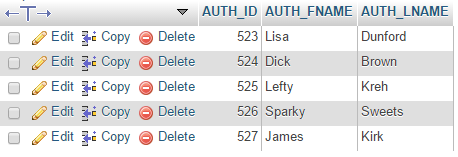 ‘BOOK’ table with ‘BOOK_ISBN’ as Primary Key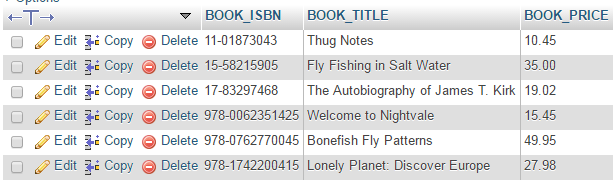 ‘AUTHOR_BOOK’ table with ‘AUTH_ID’ as Foreign Key AND ‘BOOK_ISBN’ as Foreign Key (NO Primary Key)referential integrity is enforced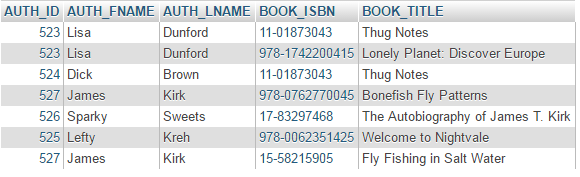 My ProblemI need to run a query that:Displays the AUTH_FNAME, AUTH_LNAME, BOOK_TITLE, and BOOK_PRICE fieldsSorts in descending order by BOOK_PRICE.This is the SQL I have so far, but I keep getting an errorSELECT AUTH_FNAME, AUTH_LNAME, BOOK_TITLE, BOOK_PRICEFROM AUTHOR_BOOK INNER JOIN BOOKON AUTHOR_BOOK.BOOK_ISBN = BOOK.BOOK_ISBNORDER BY BOOK_PRICE DESCThe error says “#1052 – Column ‘BOOK_TITLE’ in field list is ambiguous”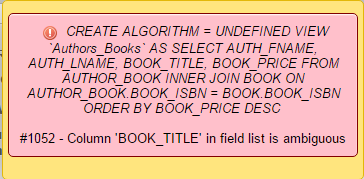 What did I get wrong? please give me the correct SQL to populate the correct information.